 Step 0	Intake + Interview  Filing Status, DependencyInterview Notes: (See also: General Notes)Helen has not lived with her husband, Peter Rosemont, for several years. His SSN is 782-00-1234. Helen is not claiming an exemption for Peter.Peter did not itemize last year nor will he be itemizing this year. Helen rents a home and pays $1,400.00/month rent.Documents: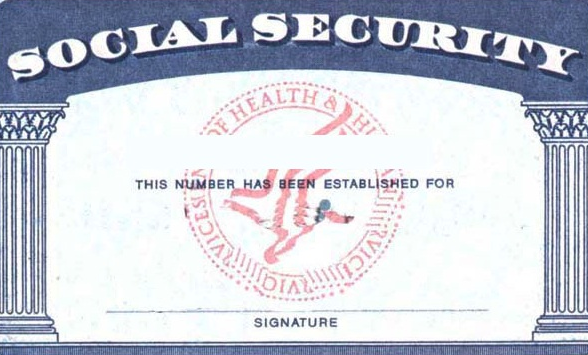 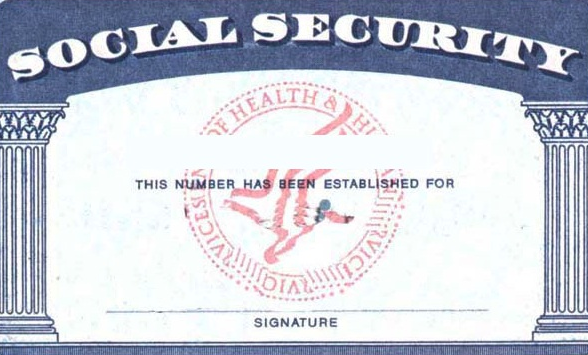 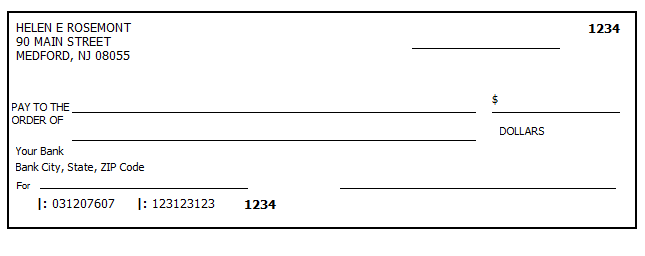 Step 1	Basic InformationFederal AGI: 0                 Federal Refund: 0	                     NJ Refund Amount: 0Step 2	W-2 Hair Do Salon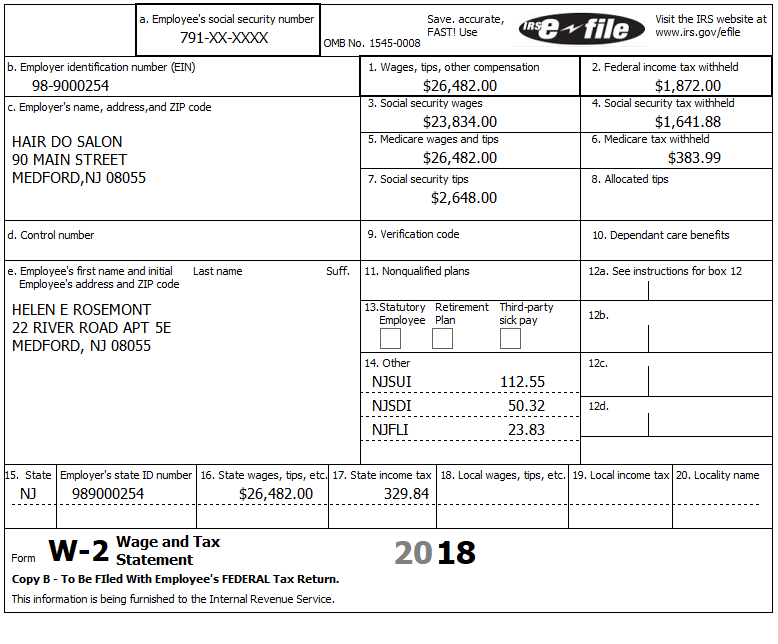 Federal AGI: 26,482     Federal Refund: 325 	 NJ Refund Amount: -46Step 3	Unemployment 1099-G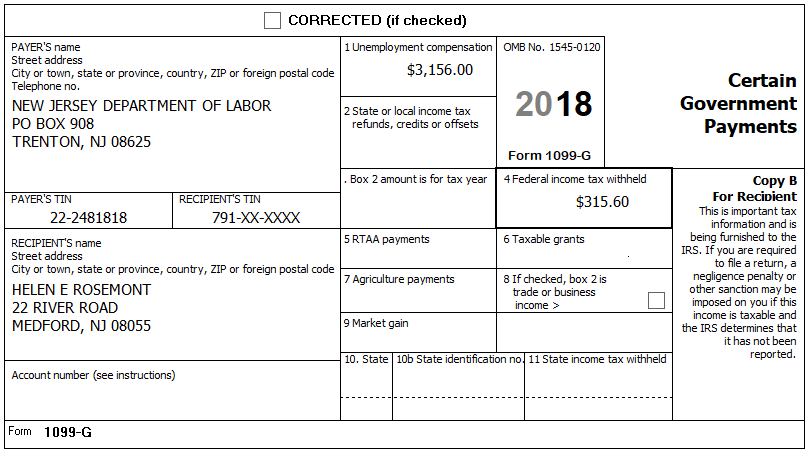 Federal AGI: 29,638       Federal Refund: 263     	NJ Refund Amount: -46Step 4     Itemized Deductions – Taxes You PaidFederal AGI: 29,638      Federal Refund: 263 	   NJ Refund Amount: -46Step 5	Compare Standard vs Itemized DeductionsFederal AGI: 29,638     Federal Refund: 263   	NJ Refund Amount: -46Step 6	Health InsuranceHelen had health insurance that met Minimum Essential Coverage rules for the entire year.  She did not purchase it through the marketplace.  Peter is not part of Helen’s Health Household.Federal AGI: 29,638      Federal Refund: 263	      NJ Refund Amount: -46Step 7	New Jersey ReturnHelen has not lived with her husband, Peter Rosemont, for several years. Helen is not claiming an exemption for Peter.Helen rents a home and pays $1,400.00/month rent.Helen is not a Veteran.Federal AGI: 29,638   Federal Refund: 263 	NJ Refund Amount: 7Step 8	Prepare for e-file She wants to handle any state refund / amount due like their federal refund / amount dueFederal AGI: 29,638           Federal Refund: 263	NJ Refund Amount: 7TP Form / NoteTS ScreenNotesSS CardStart a New 2018 Tax ReturnAvailable Taxpayer ProfilesIgnore the ProfilesSelect “Enter Social Security Number” at the bottom of the screenEnter the TP SSN twice and “Start Return”Intake SheetI- Note 1 What is your filing status? TS Answer: Filing Status: Married Filing Separate“Continue”TS: Do not check “Check here if the Spouse lived with the Taxpayer at any time during the year”.TS: “Continue”SS Card Intake SheetI-Note 1Personal Information   Taxpayer Information    Address & Phone NumberTS: Enter all information using “Caps Lock”Hint: Use Name and SSN from SS card. (Not Intake Sheet)Hint:  SSN format YYY-00-0752TS: Birth date can be entered using drop down menu or filling in the field. TS: Check any of the “Check here” questions that apply   Presidential Election Campaign Fund for TPTS: Enter Zip code- TaxSlayer fills in city and state.  Correct if requiredTS:  The only spouse information that is required is his name and SSN.TS:  New Jersey defaults as the Resident StateTS:  “ContinueIntake SheetNew Jersey ReturnNJ Property Tax Credit or Deduction  Do you meet Property Tax  Credit or Deduction   Eligibility Requirements?  Taxpayer NJ Health Insurance  Does the Taxpayer have   Health Insurance?New Jersey Return  Select the County or     Municipality of your   current residenceHint: Begin NJ ChecklistTS Answer: At this point answer “No”.  We will go back and adjust after the Federal Return is complete  TS Answer: “Yes”Use “NJ Municipality Code lookup in Tax Prep 4 FreeLeft click in the box.  Type in Burlington.  Scroll down to BURLINGTON - -MEDFORDAt this point just hit ““Continue”” We will go back and adjust after the Federal Return is complete  Dependents/ Qualifying Person Do you have any Dependents or Qualifying Person(s) to claim on your return?TS:  Answer is “No”TP Form / NoteTS ScreenNotesW-2Hair Do SalonLeft Menu Federal SectionIncomeWages & Salaries Form W-2- BeginComplete W-2 informationHint: Make corrections so that information matches the information on the paper W-2.  TP address shown on the TS W-2 should match the paper W-2Add Apt number to street address If the name and address of the employer come up after inputting the employer Identification Number, check that the information matcher the paper W-2Hint: Always round up for cents amounts ending in .50 or enter cents and TS will round it for you.Hint:  Check the amounts in boxes 3,4,5,6Hint: Box 14 NJ Codes are selected from drop down menu. All other entries in box 14 are lumped under “Other”Hint: If NJ State EIN auto populates, check to be sure it is correctTS: Warning – Select Cancel and check boxes 3 & 4.  If correct select “Continue”TS: Warning screen - “Continue”TP Form / NoteTS ScreenNotes1099-GNJ Dep of LaborFederal SectionIncomeUnemploymentCompensation Form 1099-G Box 1 – BeginAdd or Edit a 1099-G - BeginTS: This 1099G worksheet is for the:TaxpayerHint:  Phone number not requiredHint: State information not requiredContinueTP Form / NoteTS ScreenNotesLeft Menu  Federal Section Deductions Enter Myself Itemized Deductions - BeginTaxes You Paid - BeginTS: Go to ADD SALES TAX WORKSHEET and enter ZIP Code and 365 days living in NJ “Continue”TP Form / NoteTS ScreenNotesFederal SectionDeductionsEnter MyselfCompare Deductions - BeginCheck to see if using itemized or standard deductions.  Itemized = $517Std = $12,000Hint:  You can view Schedule A (Itemized Deductions) by clicking on the Print Icon next to Itemized Deductions in the Deductions Menu.  “Continue”TP Form / NoteTS ScreenNotesG-Note 2Left Menu-Health InsuranceHealth Insurance QuestionnaireDid you or your family have health insurance or qualify for a coverage exemption at any time in 2018?Did you purchase insurance via HealthCare.gov of a State Marketplace?Verify Your Household MembersMonths InsuredWas your entire household covered by qualifying health care coverage or a coverage exemption that covered 2018 or a combination of qualifying health care coverage and coverage exemptions for every month of 2018?Answer questions in the Health Insurance SectionTS – Yes“Continue”TS – No“Continue”TS – Always select ““Continue””TS-Yes“Continue”TP Form / NoteTS ScreenNotesI-Note 3G-Note 2,3,4 State Return –Edit 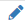 Basic Information - EditCredits - BeginProperty Tax Credit/Deduction-BeginHint:  Use the NJ Checklist to enter NJ itemsTS: Complete Basic Information. Hint: Gubernatorial Election Fund:  Helen -Yes“Save Hint: Taxpayer meets Property Tax Eligibility RequirementsHint: Use scratch pad at TP4F to determine the proper value for Property Tax PaidHint: Property Taxes Paid = (rent*.18) .  (1,400*12*.18) = $3,024TS:  Answer No to question regarding you and your spouse having the same residence for 2018.Hint: Taxpayer was not a homeowner in 2018Save  back to the beginning of the State ReturnTP Form / NoteTS ScreenNotesIntake SheetG Note 5Left Menu – e-file – Federal Return TypeFeesState Return TypeBank Account InformationThird Party Designee InfoConsent to DiscloseQuestionsTaxpayer ID InformationTS – Clear up any diagnostic messages (if any)TS: Select “E:file: Direct Deposit”  NextTS: No entries in Fees section except for Client email address  NextTS: Select State Refund Type “E:file: Direct Deposit”  NextEnter Bank Account information.  The bank name is not required.  Click “Pull Refund” to deposit the full amount.  NextTS: Skip Third Party Designee. It is Out of Scope for us.  NextTS: Consent to Disclose Tax Return Information – Check GRANT and enter 5 digit pin (any 5 digit number) and date for TP.  NextTS – Questions – Answer questions from Intake sheet Part VII, lines 5.6,7 and 8Assume taxpayer was present  NextTS: Skip TP ID Information Screen.  Not required for NJ.  SaveYou are Done